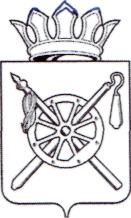 Российская Федерация Ростовская область                                                                           ОКТЯБРЬСКИЙ РАЙОНМуниципальное образование «Мокрологское сельское поселение»Администрация Мокрологского сельского поселения ПОСТАНОВЛЕНИЕ            26.04.2018                                              № 85                                 п. Новозарянский«О подготовке проекта внесения  изменений в Правила землепользования и застройки Мокрологского сельского поселения Октябрьского района Ростовской области»Рассмотрев  вопрос о необходимости приведения градостроительной документации Мокрологского сельского поселения в соответствие с фактическим видом использования земельных участков, в соответствии со ст. ст. 9, 24, 25, 28 Градостроительного кодекса Российской Федерации, Правил землепользования и застройки Мокрологского сельского поселения, утверждённых решением Собрания депутатов Мокрологского сельского поселения от 14.02.2017 № 30 «Об утверждении  Правил  землепользования и застройки  муниципального образования «Мокрологское  сельское поселение», руководствуясь Уставом муниципального образования «Мокрологское сельское поселение»,ПОСТАНОВЛЯЮ:Поручить комиссии по подготовке проектов правил землепользования и застройки Мокрологского сельского поселения разработку проекта внесения изменений в Правила землепользования и застройки Мокрологского сельского поселения Октябрьского района Ростовской области в части градостроительных регламентов:            - внести в основные виды разрешенного использования земельных участков всех зон вид «Коммунальное обслуживание».Утвердить порядок и сроки проведения работ по подготовке проекта внесения изменений в Правила Землепользования и застройки Мокрологского сельского поселения Октябрьского района Ростовской области согласно приложению  к настоящему Постановлению.Разместить настоящее постановление на официальном сайте Мокрологского сельского поселения не позднее десяти дней со дня подписания настоящего постановления.Контроль за исполнением данного постановления оставляю за собой.Глава АдминистрацииМокрологского сельского поселения 			                    Г.В. КочинПриложение  к постановлению администрации Мокрологского сельского поселенияот 26.04.2018 г. №85 ПОРЯДОК и сроки проведения работ по подготовке проекта внесения изменений в Правила Землепользования и застройки Мокрологского сельского поселения Октябрьского района Ростовской областиГраждане, проживающие на территории Мокрологского сельского поселения Октябрьского района Ростовской области, обладающие избирательным правом, вправе участвовать в публичных слушаниях в целях обсуждения проекта внесения изменений в Правила Землепользования и застройки Мокрологского сельского поселения Октябрьского района Ростовской области.Замечания и предложения в письменной форме граждане вправе представить организатору публичных слушаний по адресу: Ростовская область, Октябрьский район, п. Новозарянский, ул. Ленина, 35.Замечания и предложения в письменной и (или) устной форме граждане вправе представить председательствующему в день проведения публичных слушаний до окончания публичных слушаний по месту их проведения по адресу: Ростовская область, Октябрьский район, п. Новозарянский, ул. Ленина, 35, здание администрации.№п/пНаименование мероприятийИсполнительСрок исполнения1Подготовка проекта внесения изменений в Правила Землепользования и застройки Мокрологского сельского поселения Октябрьского района Ростовской областиКомиссия по подготовке проекта правил землепользования и застройки Мокрологского сельского поселения26.04.2018 г2Рассмотрение подготовленного проекта внесения изменений в Правила Землепользования и Застройки Мокрологского сельского поселения Октябрьского района Ростовской областиОтдел архитектуры и сопровождения проектов Администрации Октябрьского района Ростовской области08.05.2018 г3Подготовка документов с целью направления Главе Администрации Мокрологского сельского поселения согласованного проекта внесения изменений в Правила землепользования и застройки Мокрологского сельского поселения Октябрьского района Ростовской области для принятия решения о проведении публичных слушаний по данному проектуОтдел архитектуры и сопровождения проектов Администрации Октябрьского района Ростовской области11.05.2018 г4Вынесение на публичные слушания проекта внесения изменений в Правила землепользования и застройки Мокрологского сельского поселения Октябрьского района Ростовской областиКомиссия по подготовке проекта правил землепользования и застройки Мокрологского сельского поселения11.05.2018 г5Приём предложений от заинтересованных лиц по вопросу внесения изменений в Правила Землепользования и застройки  Мокрологского сельского поселения Октябрьского района Ростовской областиКомиссия по подготовке проекта правил землепользования и застройки Мокрологского сельского поселения32 днядо 14.06.2018 г.6Организация и проведение публичных слушаний по проекту внесения изменений в Правила Землепользования и застройки Мокрологского сельского поселения Октябрьского района Ростовской области по адресу: Ростовская область, Октябрьский район, п. Новозарянский, ул. Ленина, 35, здание администрацииКомиссия по подготовке проекта правил землепользования и застройки Мокрологского сельского поселения19.06.2018 г7Доработка проекта внесения изменений в Правила Землепользования и Застройки Мокрологского сельского поселения Октябрьского района Ростовской области с учётом результатов публичных слушанийКомиссия по подготовке проекта правил землепользования и застройки Мокрологского сельского поселенияИюнь 2018 года13Представление проекта внесения изменений в Правила Землепользования и застройки Мокрологского сельского поселения Октябрьского района Ростовской Главе Администрации Мокрологского сельского поселения для принятия в установленном порядке решения о направлении его в Собрание депутатов Мокрологского сельского поселения или об отклонении данного проекта и направлении его на доработкуКомиссия по подготовке проекта правил землепользования и застройки Мокрологского сельского поселенияИюнь 2018 года